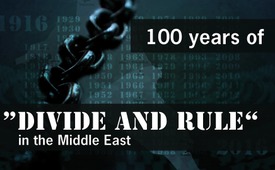 100 years of „Divide and Rule“ in the Middle East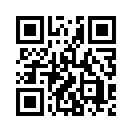 Even before the end of the First World War the colonial powers at that time - Great Britain and France - decided to split the Middle East region into so called spheres of interest. This only served these great powers in securing their geostrategic and economic interests, such as the free and cheap access to abundant oil resources in this region.olonial powers at that time - Great Britain and France - decided to split the Middle East region into so called spheres of interest. This only served these great powers in securing their geostrategic and economic interests, such as the free and cheap access to abundant oil resources in this region.  Here the Sykes-Picot Agreement played an important role. This was a secret division of the entire Middle East region by Great Britain and France. In this secret Sykes-Picot Agreement of May 16, 1916, the Ottoman Empire - which was weakened through wars and crises - was divided into the Middle Eastern countries of today. According to the “divide and rule” principle the whole Middle East region was divided up arbitrarily.  Borders were set up without regarding the historical, cultural, ethnic or religious context.
This development has not allowed lasting peace in the whole region up to this day.  Through intervention ordered by the US Administration,  significant additional chaos and suffering was caused in the Middle East and North Africa, for instance in Iraq and Libya. It is time that peoples of this hard-fought for region receive back their right to freely live their own lives and to their due legal portion of their countries’ wealth - before they are completely destroyed by wars and dispersion caused by foreign influence and interests!from fh./mh.Sources:COMPACT Magazin, Nr.5/2016: „Die Wurzel vieler Übel“, Seite 62+63This may interest you as well:---Kla.TV – The other news ... free – independent – uncensored ...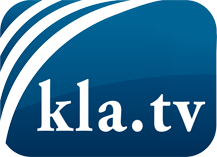 what the media should not keep silent about ...Little heard – by the people, for the people! ...regular News at www.kla.tv/enStay tuned – it’s worth it!Free subscription to our e-mail newsletter here: www.kla.tv/abo-enSecurity advice:Unfortunately countervoices are being censored and suppressed more and more. As long as we don't report according to the ideology and interests of the corporate media, we are constantly at risk, that pretexts will be found to shut down or harm Kla.TV.So join an internet-independent network today! Click here: www.kla.tv/vernetzung&lang=enLicence:    Creative Commons License with Attribution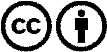 Spreading and reproducing is endorsed if Kla.TV if reference is made to source. No content may be presented out of context.
The use by state-funded institutions is prohibited without written permission from Kla.TV. Infraction will be legally prosecuted.